新 书 推 荐中文书名：《首席作者：美国总统的鲜为人知故事，他们的书，和美国历史的塑造》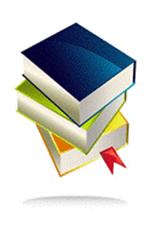 英文书名：AUTHOR IN CHIEF: The Untold Story of US Presidents， Their Books， and the Shaping of American History作    者：Craig Fehrman出 版 社：Avid Reader Press代理公司：ANA/ Susan Xia页    数：416页 含内文图片出版时间：2020年2月代理地区：中国大陆、台湾审读资料：写作大纲类    型：历史/ 非小说内容简介：延续《守门人》、《官邸》和《总统俱乐部》的传统，克雷格·费尔曼的《总统》一书为总统的生活打开了一扇令人惊奇而生动的新窗口，通过总统们写的书讲述他们的故事。大多数美国人都熟悉林肯在《葛底斯堡演说》和《解放宣言》中的名言。然而，很少有人能说出帮助他赢得总统之位的作品：他发表的题为“亚伯拉罕·林肯和斯蒂芬·道格拉斯的政治辩论"的演讲集。林肯秘密地为1860年的选举做准备，追踪报纸上的文字记录，为公平起见仔细编辑，并寻觅一家符合他要求的印刷商。《政治辩论》卖出了五万册——大致相当于当今市场上50万本书的销量——它揭示了林肯当总统的野心。但同时它也揭示了一些他的内心和思想。当选民问及他的信仰时，林肯喜欢让他们去读他的书。在克雷格·费尔曼这本开创性的历史著作中，美国总统的故事及其著作为总统传记打开了一扇新窗口。从第一本影响到竞选的总统著作——托马斯·杰斐逊的《弗吉尼亚笔记》以及《约翰·亚当斯传》——第一本决胜定局的总统回忆录开始，《首席作者》还借鉴了新发现的信息——包括安德鲁·杰克逊、约翰·肯尼迪和罗纳德·里根从未公开的信件——旨在深入洞察我们国家总统的志向抱负和内心生活。我们看到，泰迪·罗斯福——如今以他崎岖冒险和防弹自信而闻名，作为一位脆弱的崭露头角的作家，竭尽全力写作这本将成为美国历史经典的书。我们看到罗纳德·里根煞费苦心地修改《我的其余部分呢?》——一本被遗忘的回忆录，他在其中塑造了自己阳光的政治形象。我们看到唐纳德·特朗普为《交易的艺术》的交易谈判，这笔交易使他成为商业精明的代名词——几十年后， 在他入主白宫的道路上，这笔交易再次提振了他。费尔曼将记者的叙事技巧与历史学家的严谨学术相结合，呈现了数百个新的故事、场景、引文和叙述细节，为我们的最高领袖作了全新的演绎。《首席作者》是历史爱好者、图书爱好者以及所有对总统背后的故事感兴趣的读者的阅读盛宴。卖点：了解总统的新视角:我们都知道，关于总统的书永远都受欢迎，而诀窍是想出一种新的方式来讲述他们的故事。当一位崭露头角的年轻历史学家提出这一建议时，城里每家优秀出版社都想买下它。经过多日的拍卖，我们赢了，我们认为这是一本具有巨大商业潜力的书。从一些失落的历史书，如泰迪·罗斯福在蜜月期间写的海军史书，到我们知道且喜爱的书——普利策奖获奖书：肯尼迪的《勇敢者的画像》——实际上并不是他写的;奥巴马的《我父亲的梦想》在他花了很长时间才交付手稿后，几乎从未出版过——费尔曼通过总统们的文学作品揭示了关于他们的无数新见解。开创性的档案研究：在总统图书馆的档案深处，费尔曼发现了一些甚至连图书馆管理员都还没有碰过的文件。从《勇敢者的画像》的编辑写给肯尼迪的一份秘密备忘录，敦促他接受一个枪手的服务，到杰斐逊反驳大众普遍认为的他反对发表他的《弗吉尼亚笔记》的观点的信件，费尔曼的发现将改变我们对总统作为作家的理解。一位崭露头角的记者和历史学家：费尔曼经常为《纽约时报》、《华盛顿邮报》、《波士顿环球报》、《洛杉矶时报》、《华尔街日报》、《新共和》和《石板》杂志等撰稿。他已在美国国家公共广播电台的早间版和“全面考虑”（All Things Considered）等节目上露过面。爱书者的完美之书:像苏珊·奥林的《图书馆书》和莫莉·古普蒂尔·曼宁的《当书籍走向战争》（When Books Went to War），费尔曼的《首席作者》也是一本关于书籍的书，其中融入了引人入胜的总统历史。爱书者是图书购买者的核心受众，我们期望他们会蜂拥而至。作者简介：    克雷格·费尔曼（Craig Fehrman）是一名记者和历史学家，曾为《纽约时报》、《华盛顿邮报》、《华尔街日报》、《洛杉矶时报》、《波士顿环球报》、《新共和》和《石板》杂志等撰稿。他已在美国国家公共广播电台的早间版和“全面考虑”（All Things Considered）等节目上露过面。他和妻子孩子住在印第安纳州。谢谢您的阅读！请将反馈信息发至：夏蕊（Susan Xia）安德鲁·纳伯格联合国际有限公司北京代表处北京市海淀区中关村大街甲59号中国人民大学文化大厦1705室邮编：100872电话：010-82504406传真：010-82504200Email：susan@nurnberg.com.cn 网址：http://www.nurnberg.com.cn
微博：http://weibo.com/nurnberg豆瓣小站：http://site.douban.com/110577/